Αθήνα, 9/11/2022, ΑΠ:1637ΠΡΟΣΚΛΗΣΗ ΣΕ ΕΚΔΗΛΩΣΗ ΠΑΡΟΥΣΙΑΣΗΣ ΕΡΓΟΥΗ Εθνική Συνομοσπονδία Ατόμων με Αναπηρία – Ε.Σ.Α.μεΑ. σας προσκαλεί στην παρουσίαση του Έργου:“Ολοκληρωμένη Υπηρεσία Καταπολέμησης των διακρίσεων και προώθησης της κοινωνικής ένταξης των ατόμων με αναπηρία, των ατόμων με χρόνιες παθήσεις και των οικογενειών τους που διαβιούν στην Περιφέρεια Κεντρικής Μακεδονίας” τη Δευτέρα 14 Νοεμβρίου  2022 και ώρες 16.45 – 19.00, στο Ξενοδοχείο Porto Palace, 26ης Οκτωβρίου 65, 54628, Θεσσαλονίκη,Το έργο χρηματοδοτείται από την Περιφέρεια Κεντρικής Μακεδονίας και δικαιούχος του είναι η Ε.Σ.Α.μεΑ.Ο ανάδοχος που ανέλαβε την υλοποίηση του Υποέργου 1 είναι η Ένωση Εταιριών “ΣΤΗΡΙΖΕΙΝ ΙΚΕ – ΙΑΤΑΠ ΑΜΚΕ – ΕΥΡΩΤΕΚ Α.Ε”.Για τη συμμετοχή σας, παρακαλούμε να αποστείλετε την επισυναπτόμενη αίτηση συμμετοχής και τη δήλωση συναίνεσης μέχρι και τη Δευτέρα 14 Νοεμβρίου και ώρα 13.00 στο e-mail esaea2@otenet.gr.                                                                                                                                                                                      Πληροφορίες: κα Βίκυ Μιζαμψη: 2310 42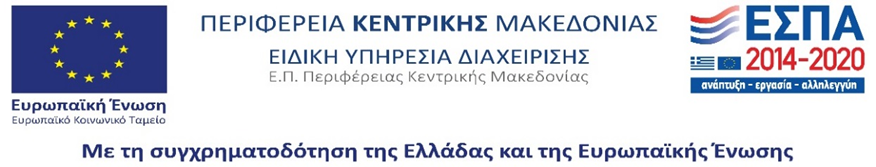 